                МКОУ «Бугленская СОШ имени Ш.И.Шихсаидова  с.Буглен Буйнакский район РД 368210 e-mail: buglen_school@mail.ru                                                                       Информация о мероприятиях, проведенных в Бугленской  СОШ. им. Ш.И.Шихсаидова ко Дню солидарности в борьбе с терроризмом.03.09.18г.-в Бугленской СОШ. им. Ш.И.Шихсаидова прошли мероприятия, посвященные   Дню солидарности в борьбе с терроризмом.     » 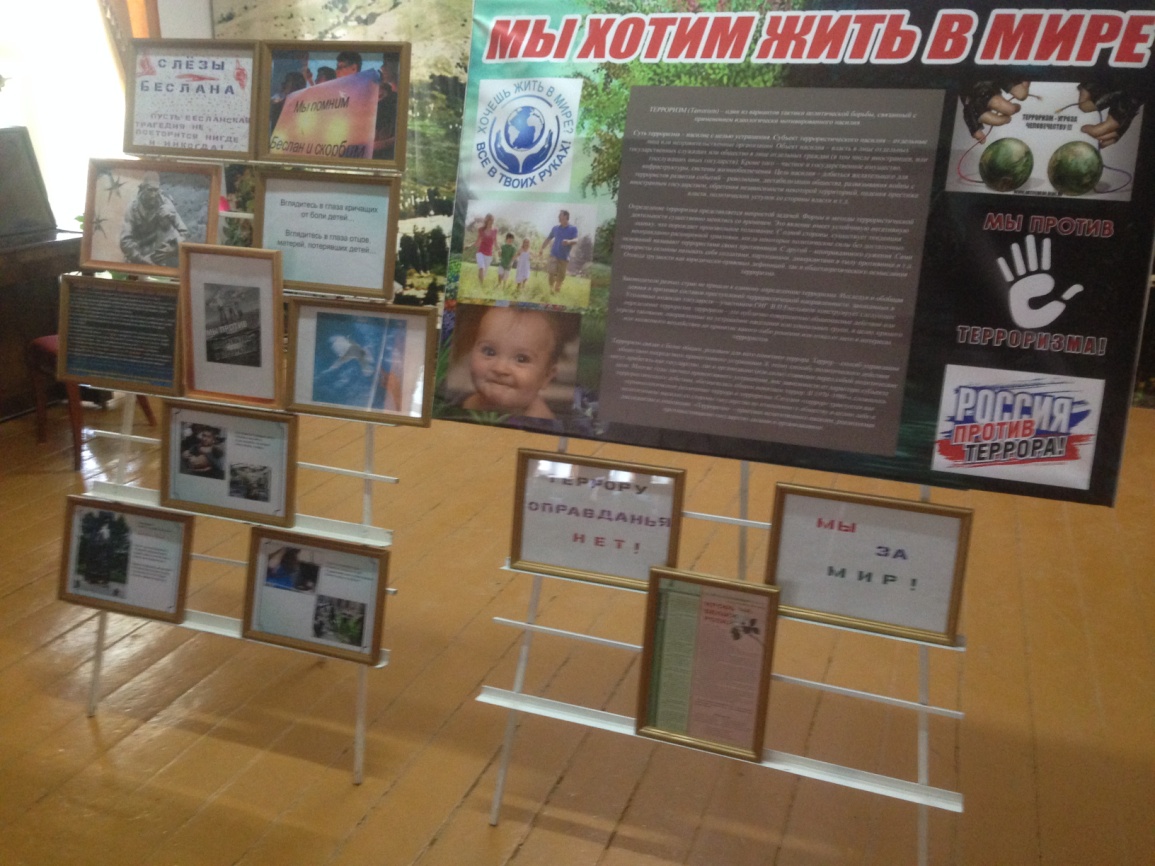 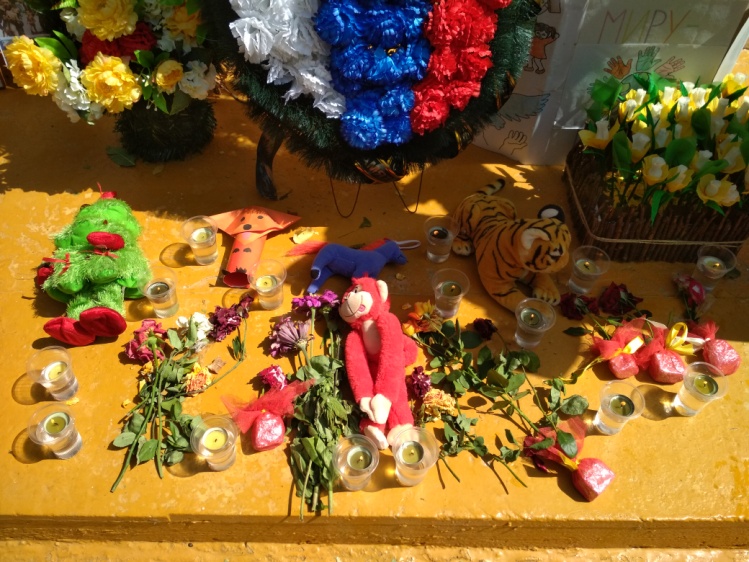 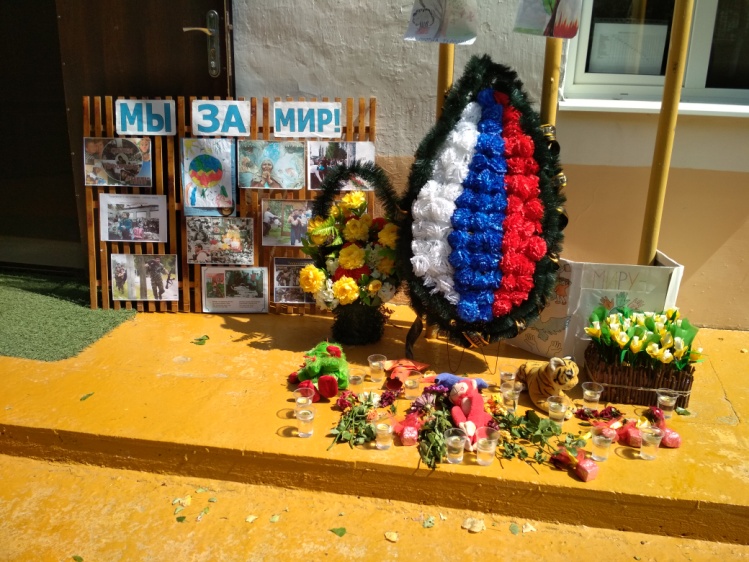 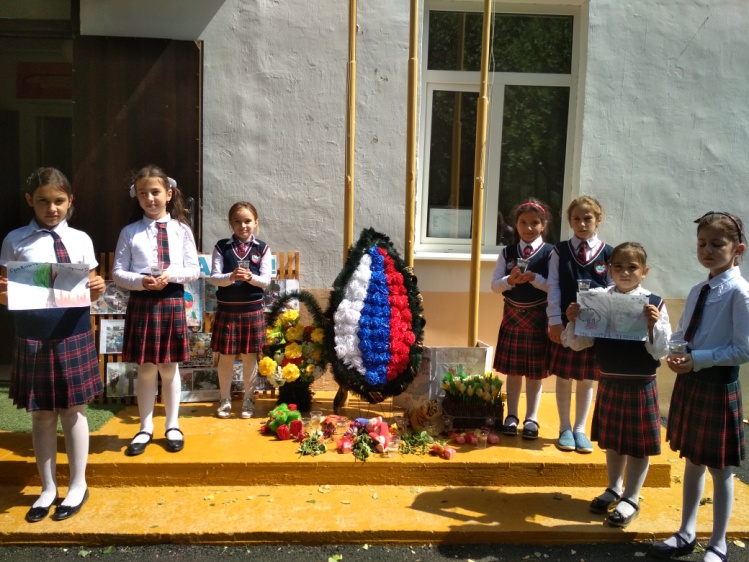 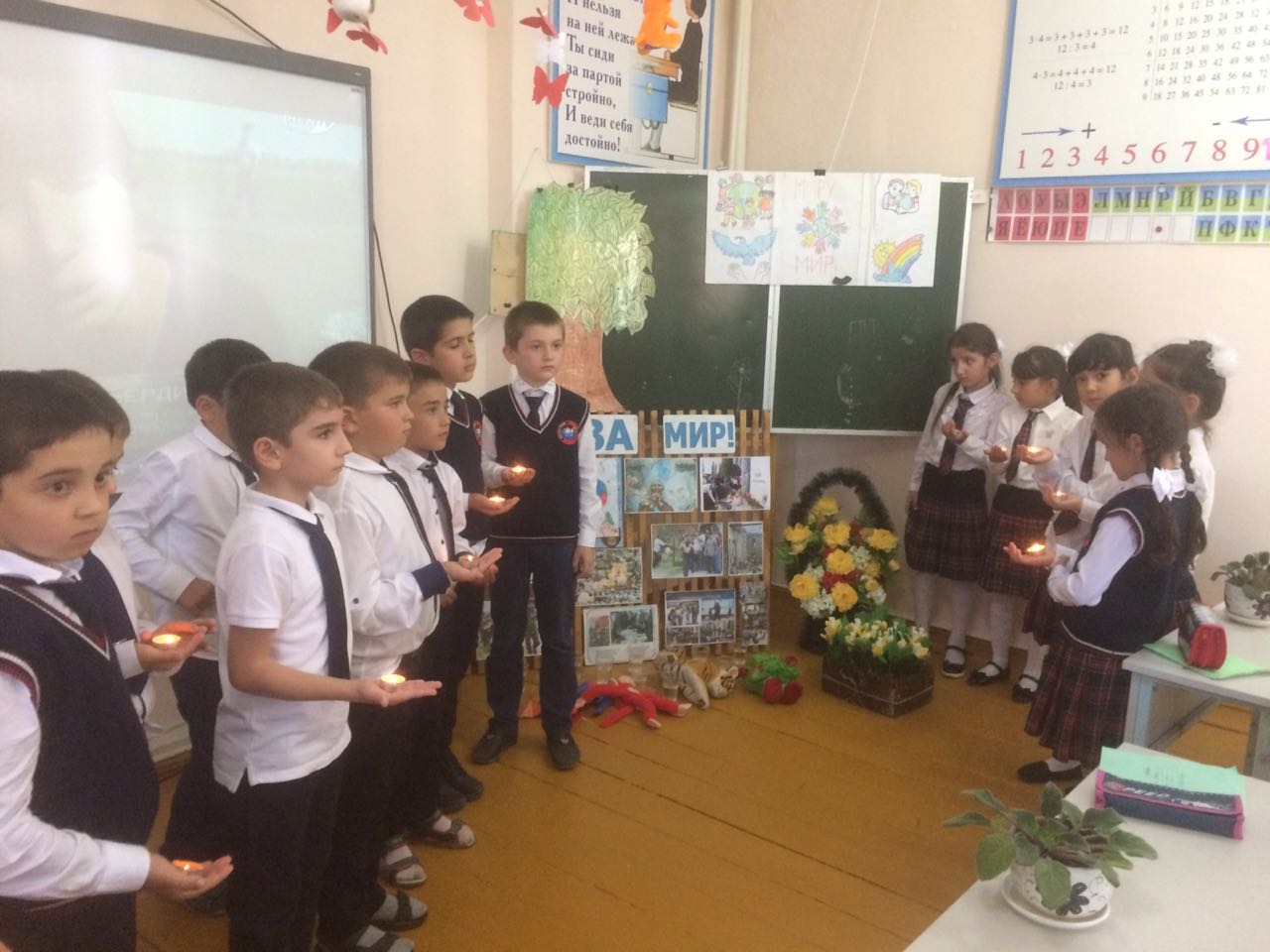 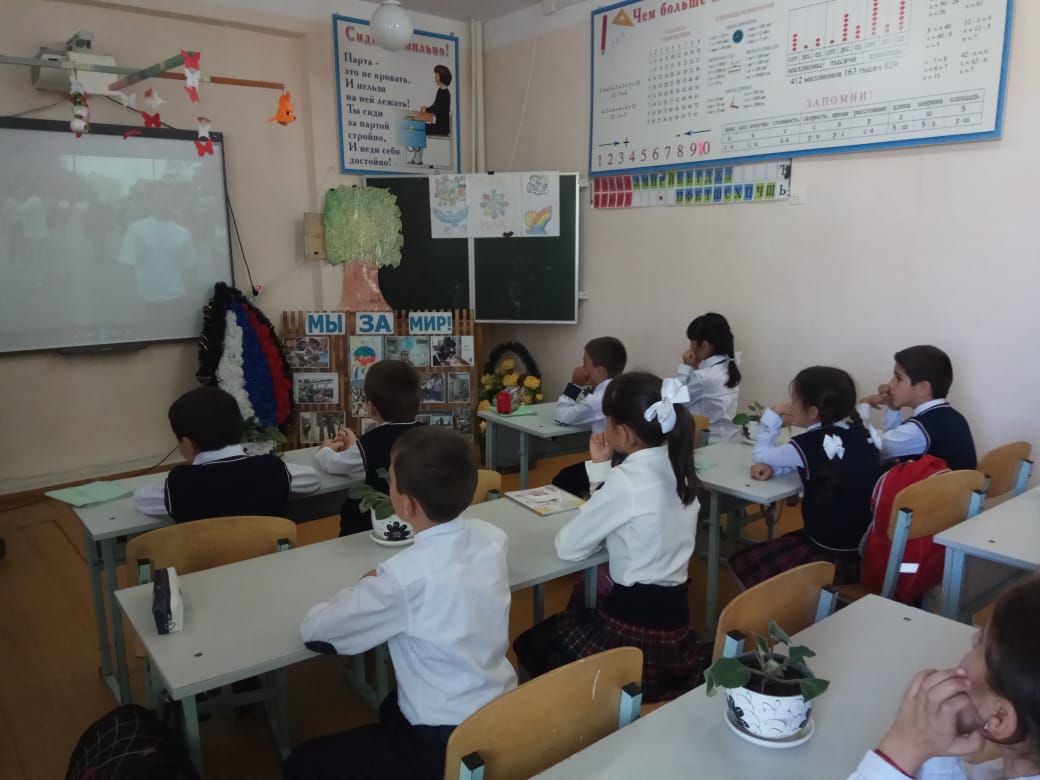 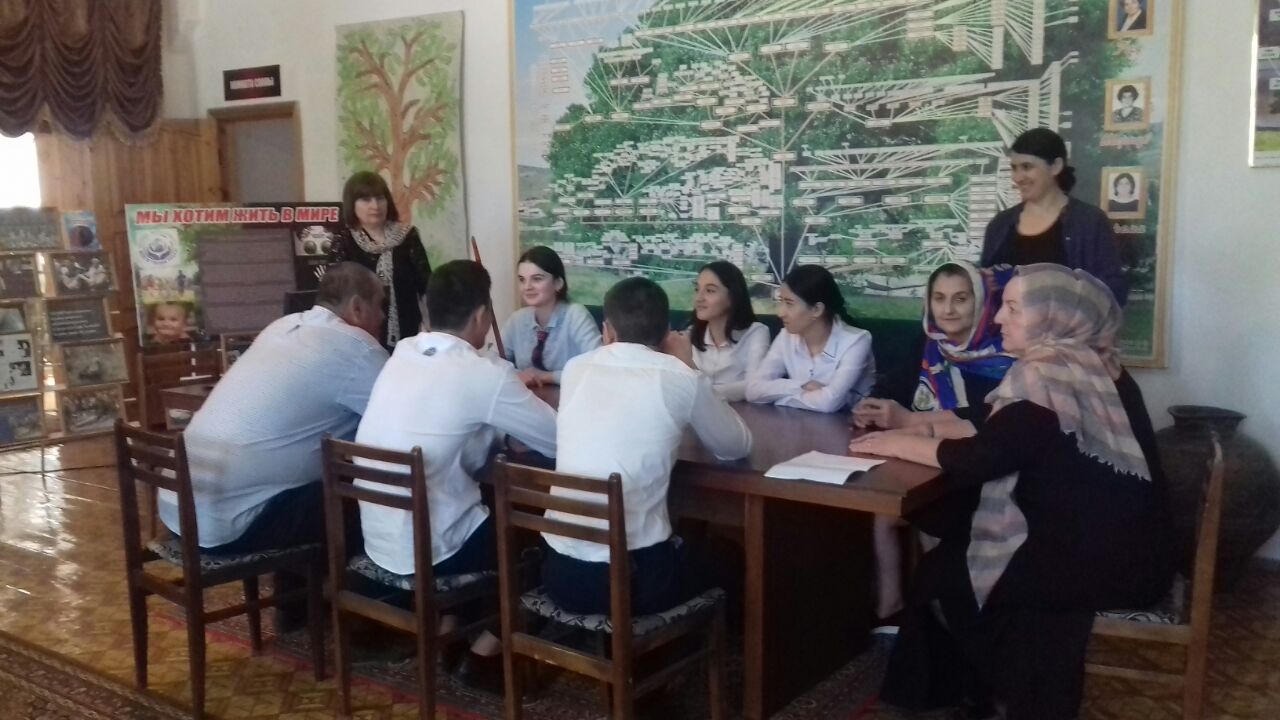           Заместитель по ВР_____________________________ДЖАХБАРОВА Д.Г.№Проводимые мероприятия.Класс.Кол. -во.Сроки.Ответственные.Гости.1Радиолинейка.1-1124303.09.18.рук. по безопасности. Социолог,логопед, психолог2Просмотр фильма. «Город ангелов»2 «а»1603.09.18.Рук.Безопасности, Социолог, логопед,психолог, библиотекариРодители.3Акция «Беслан – незаживающая рана»1-410503.09.18.рук. по безопасности. Кл. рук. Родители.4Стенд «Мы за мир!»03.09.18.Библиотекари5«Урок памяти» - совместно с работниками музея11504.09.2018Уч. историиРаботники музея